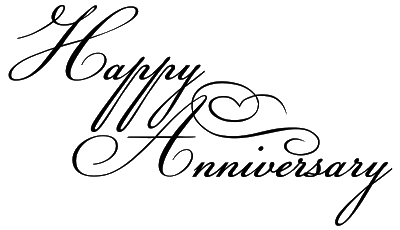 120 Years2021 Celebrations100 YearsBJ	Yuma	December 9, 192175 YearsDF	Denver	February 18, 1946DG	Denver	 May 15, 194650 YearsGB   Boulder	May 1, 1971BLas AnimasJune 18, 1901CColorado Springs November 18, 1901DLamarDecember 11, 1901